YAZIM ŞABLONUSayfa boyutu 16 cm x 24 cm olarak ayarlanmalıdır.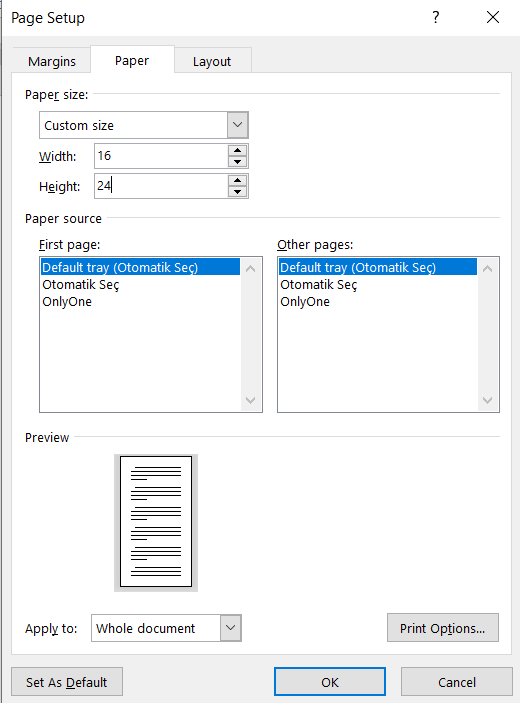 Kenar boşlukları görselde göründüğü gibi olmalıdır.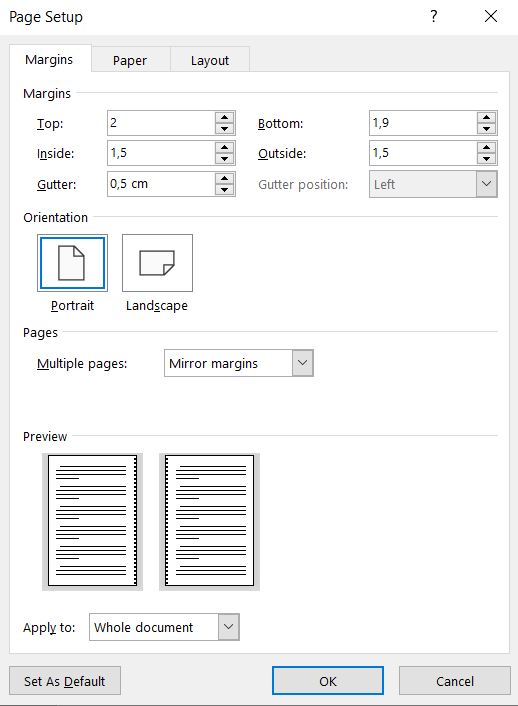 Yazı fontu Times New Roman, puntosu 11 olarak ayarlanmalıdır.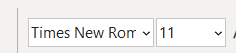 Paragraf girintisi 0,5’tir. Tab tuşu yada space tuşuna basılarak değil görselde görüldüğü gibi cetvel sekmesi aktif edilerek tüm dosyaya uygulanmalıdır.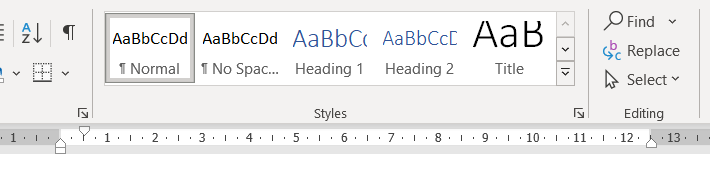 Tablolar için yazım puntosu 9 puntodur. Font olarak Times New Roman kullanılacaktır. Çizilen tabloların sayfa kenarlıkları dışına çıkmamasına dikkat edilmelidir.Örnek tablo:Not: Satır ve sütun sayısı değişebilir. Örnek tablo kenar başluklarının nasıl olması gerektiğini göstermek için kullanılmıştır.Dipnotlar için yazım puntosu 8 puntodur. Font olarak Times New Roman kullanılacaktır. Dipnotlar referanslar kısmından eklenecektir.Başlıklarda yazı karakteri 11 punto Times New Roman Bold olarak kulllanılmalıdır.Yazarların, unvan, kurum bilgileri ve orcid numaraları eksiksiz olarak dipnot şeklinde yazılmalıdır.Görseller eklenirken metnin içine kaymamasına dikkat edilmeli, görsel yazısının görselin altında yer aldığından emin olunmaldır.Satır aralığı 1,15 olarak kullanılacaktır.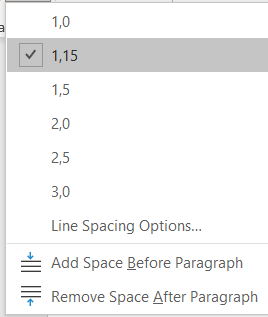 Paragraflar arası boşluk veriilmeyecektir.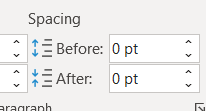 Değerli katkılarınız içi teşekkür eder, iyi çalışmalar dileriz.